Au zooJE RECONNAIS DES ANIMAUX	1.	Regarde la vidéo de présentation du Zoo de la Palmyre, en France : https://vimeo.com/1386184872.	Décode les messages suivants pour retrouver le nom des animaux de la vidéo.3.	Retrouve ces animaux dans la grille de mots.JE REPÈRE DES INFORMATIONS PRATIQUES SUR INTERNETVa sur le site du zoo de la Palmyre : http://www.zoo-palmyre.fr/fr/zoo/horaires-et-tarifs.Réponds aux questions.Dans quelle ville se trouve le zoo ? Quels sont les horaires d’ouverture pendant l’été ? En général, combien de temps dure une visite ? Quel est le prix de la visite pour une journée ?Dis si ces affirmations sont vraies ou fausses. Justifie tes réponses. L’accès au parking coûte 5€. On peut venir avec son chien au zoo. On ne peut pas donner à manger aux animaux du zoo. Il est possible de manger au bar du zoo en février. Le zoo est installé dans une forêt. JE PRÉPARE LA VISITE D’UN ZOOTon correspondant français va bientôt venir au Danemark et il veut visiter le zoo de Frederiksberg. Va sur le site officiel http://www.zoo.dk/ pour chercher des informations sur le zoo. Ensuite, écris un message en français à ton correspondant sur Messenger pour organiser la visite du zoo. Aide-toi de ces éléments :Combien coûte une entrée au zoo ?Quels sont les horaires d’ouverture ?Comment peut-on s’y rendre : en vélo, en bus ?Etc.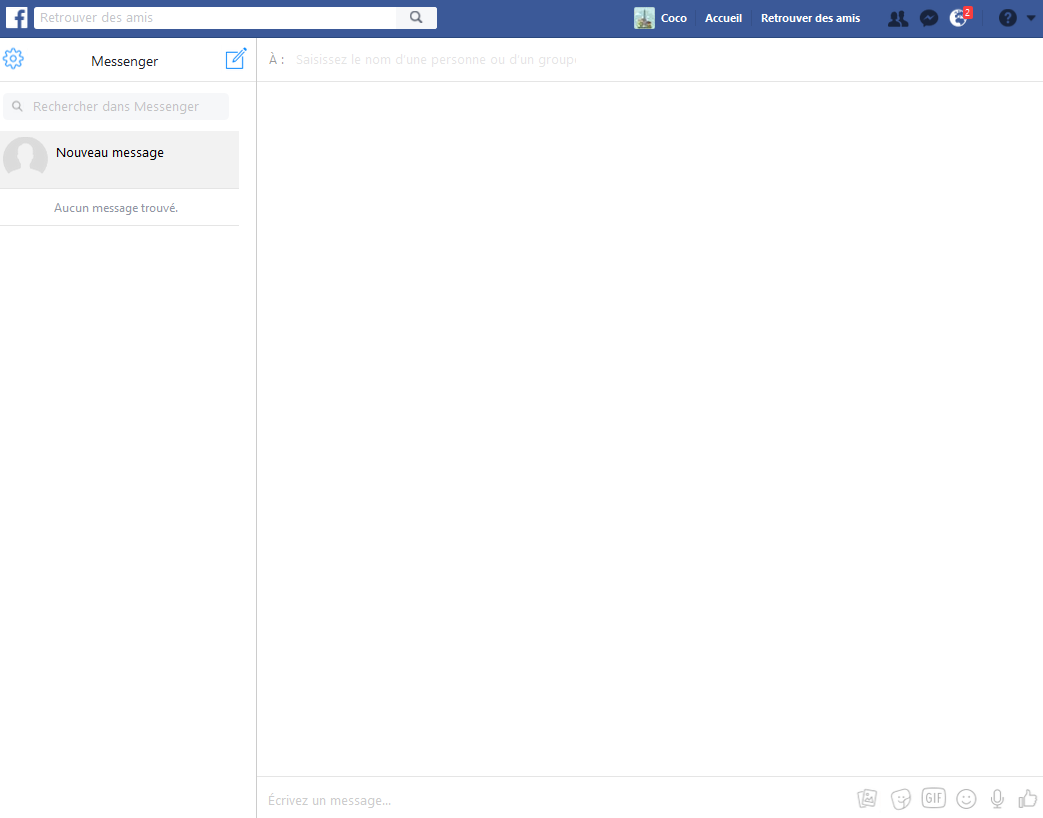 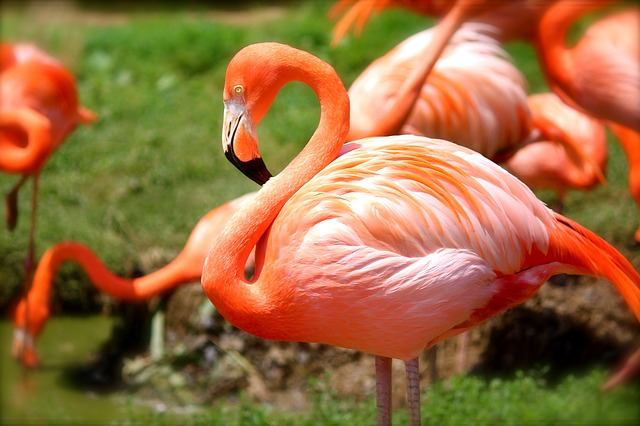 Code : 6 / 12 / 1 / 13 / 1 / 14 / 4  -  18 / 15 / 19 / 5  Réponse : ………………………….………………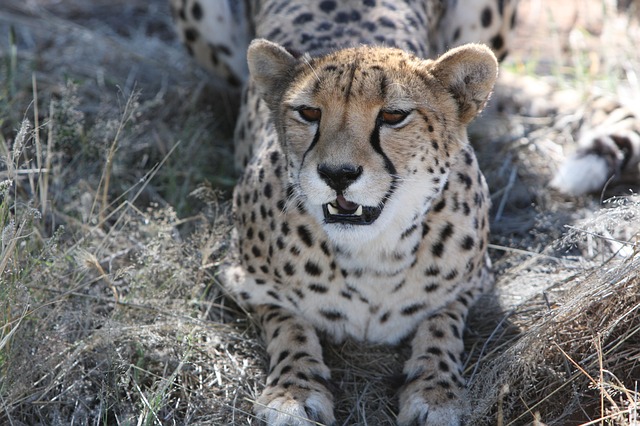 Code : 7 / 21 / 5 / 16 / 1 / 18 / 4Réponse : ………………………….………………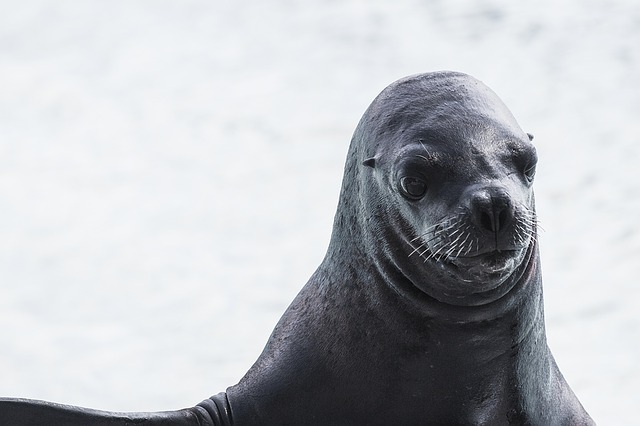 Code : 15 / 20 / 1 / 18 / 9 / 5Réponse : ………………………….………………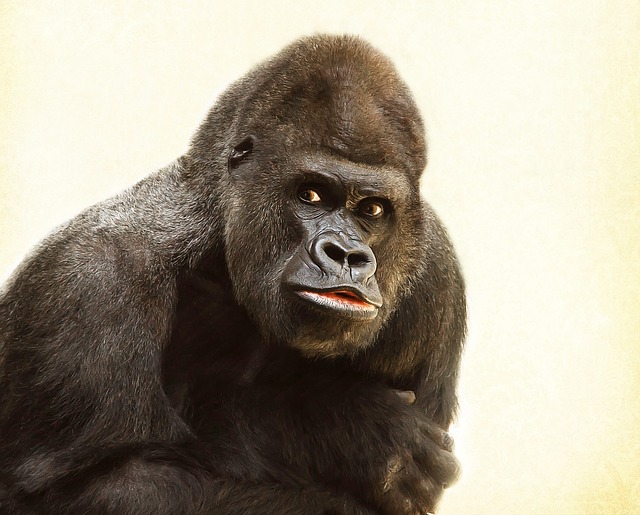 Code : 7 / 15 / 18 / 9 / 12 / 12 / 5Réponse : ………………………….………………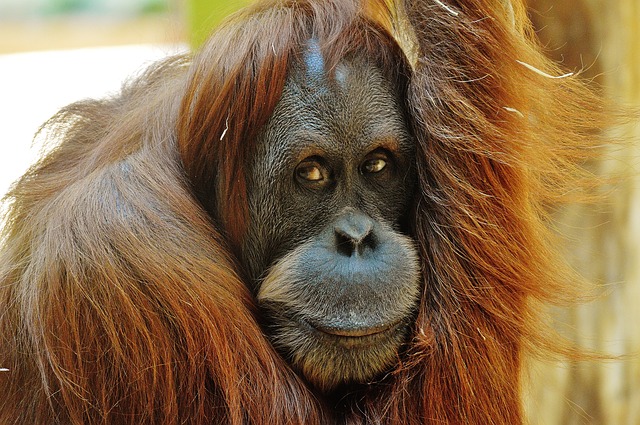 Code : 15 / 18 / 1 / 14 / 7  -  15 / 21 / 20 / 1 / 14Réponse : ………………………….………………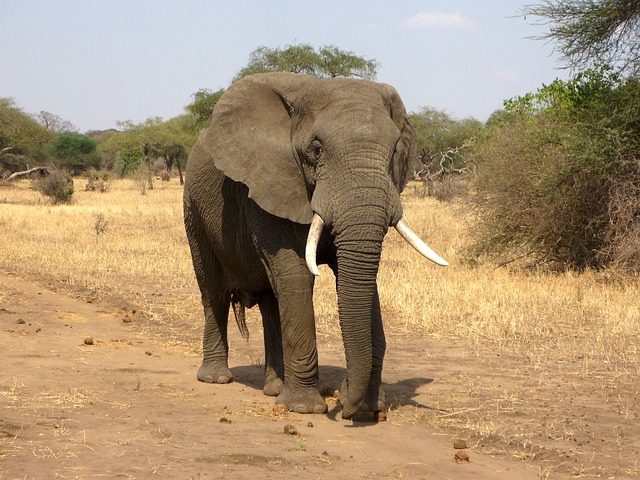 Code : 5 / 12 / 5 / 16 / 8 / 1 / 14 / 20Réponse : ………………………….………………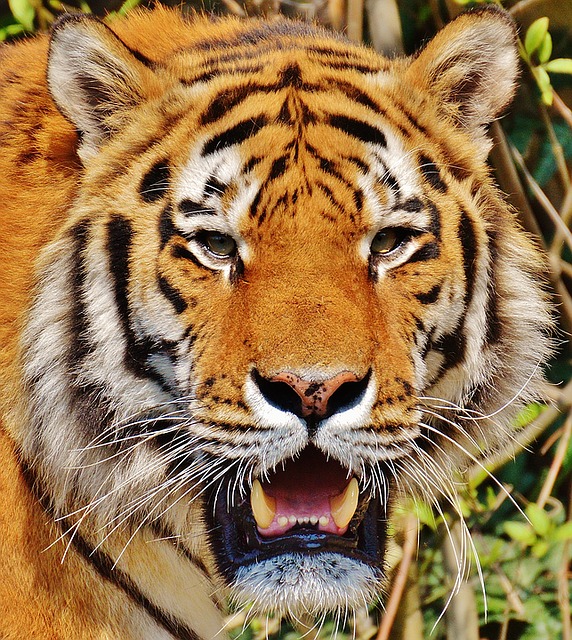 Code : 20 / 9 / 7 / 18 / 5Réponse : ………………………….………………OtarieFlamant rose (l’espace est représenté avec une lettre dans la grille)EléphantOrang outan (l’espace est représenté avec une lettre dans la grille)GuépardGorilleTigre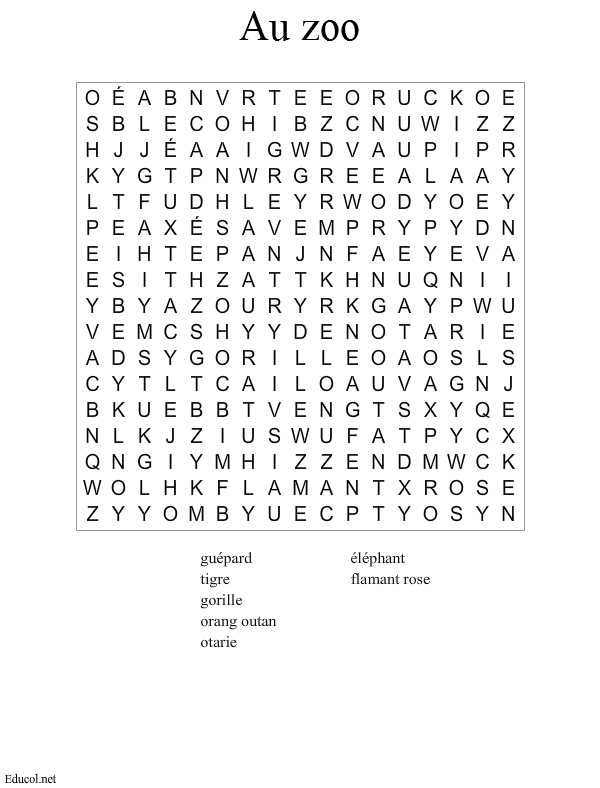 RoyanBrestParis9h- 18h9h-19h1h4h2hEnfant : ……………..Adulte :………..VraiFauxJustification :……………………………………………………………..Justification :……………………………………………………………..VraiFauxJustification :………………………………………………………………Justification :………………………………………………………………VraiFauxJustification :……………………………………………………………..Justification :……………………………………………………………..VraiFauxJustification :……………………………………………………………..Justification :……………………………………………………………..VraiFauxJustification :……………………………………………………………..Justification :……………………………………………………………..